Application form for Blue Flag marinas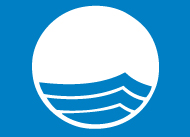 2016INFORMATION ABOUT THE APPLYING MARINAName of marina: 	Address of marina: 	Municipality/community: 	Region: 	Telephone number: 	Fax number: 	E-mail: 	Website: 	GPS coordinates of marina in Decimal Degrees (longitude and latitude): 	Name, address and telephone number of contact person: 	Information text about the marina (around 100 words) for the International Blue Flag website: 	Number of berths at the marina: 	Number of guest berths at the marina: 	Is there any shop/kiosk near/at the marina: : 	ENVIRONMENTAL EDUCATION AND INFORMATION1. Information relating to local eco-systems and environmental phenomena must be available to marina users (i)1.1 	Are there any nearby sensitive, natural areas? Yes: , No: 1.2 	Are there any nearby sensitive, natural  marine/aquatic areas? 	Yes: , No: 1.3 If there are any nearby natural sensitive areas, please describe them shortly: 1.4 If there are any nearby sensitive, natural areas, is information about these areas (including a code of conduct for proper behaviour) posted at the marina information board? Yes: , No: 1.5 Please describe the information briefly (or enclose a copy of the information): 	1.6. If there are no nearby sensitive area, does the marina display information about environmental eco-systems or local phenomena?Yes: , No: Please describe the information displayed: 																																		                                                                                                                     1.7. Which local groups have been contacted for advice on this information?_____________________________________________________________________________________________________________________________________________________________________________________________________________________1.8 Has the marina other environmental information posted at the information board? Yes: , No: a. If yes, please describe the other environmental information briefly (or enclose a copy of the information): 	2. A code of conduct that reflects appropriate laws governing the use of the marina and surrounding areas must be displayed at the marina (i).  2.1 Is the environmental code of conduct displayed at the information board? Yes: , No: 2.2 Does the environmental code of conduct include the following information?Use of reception facilities for hazardous waste / oil waste? Yes: , No: , n/a:   (describe why: 	)Use of the garbage containers / litterbins / waste recycling facilities? Yes: , No: , n/a:   (describe why: 	)Respect for sensitive protected natural areas? Yes: , No: , n/a:   (describe why: 			)Avoidance of sensitive protected areas where sailing is prohibited? Yes: , No: , n/a:   (describe why: 			)Use of the boat-repairing and washing areas according to the prescriptions? Yes: , No: , n/a:   (describe why: 	)	Prohibition of emptying litterbins, toilet tank waste etc into the marina, sea or along the coast? Yes: , No: , n/a:   (describe why: 			)Use of the toilet tank waste facilities? Yes: , No: , n/a:   (describe why: 			)2.3 Is the marina code of conduct displayed in other ways? Yes: , No:   If yes, please describe in which ways (leaflets, website, etc): 	3. Information about the Blue Flag marina programme and/or the Blue Flag marina criteria must be displayed in the marina (i)3.1 Is information about the Blue Flag marina programme and/or criteria posted at the information board? Yes: , No:   4. The marina is responsible for offering at least three environmental education activities to the users and staff of the marina (i)  4.1 How many environmental education activities are planned? 	 activities.4.2 Please describe each of the 3 major planned activities:ACTIVITY 1:Name of the activity: 		Short description of the activity: 		Type of activity: brochure/poster: , event: , environmental education project: , Blue Flag Centre: , other type of activity:  (please describe: 				)Target group: club members: , marina guests: , children: , local public: , marina staff: , other target group:  (please describe: 						)ACTIVITY 2:Name of the activity: 		Short description of the activity: 		Type of activity: brochure/poster: , event: , environmental education project: , Blue Flag Centre: , other type of activity:  (please describe: 				)Target group: club members: , marina guests: , children: , local public: , marina staff: , other target group:  (please describe: 						)ACTIVITY 3:Name of the activity: 		Short description of the activity: 		Type of activity: brochure/poster: , event: , environmental education project: , Blue Flag Centre: , other type of activity:  (please describe: 				)Target group: club members: , marina guests: , children: , local public: , marina staff: , other target group:  (please describe: 						)4.3 Where is the information about the environmental education activities displayed? Information board: , other locations:   (please describe where: 						)4.4 If the marina had the Blue Flag the previous year, please list the activities that were held and a short assessment on the success of these activities (did many people participate, what was the outcome, etc). Try to focus on how these activities could be improved for the future:ACTIVITY 1:Name of the activity: 		Assessment of activity: 		ACTIVITY 2:Name of the activity: 		Assessment of activity: 				____________ACTIVITY 3:Name of the activity: 		Assessment of activity: 				____________5. The individual Blue Flag for boat owners is offered through the marina (i).5.1 Is the Individual Blue Flag for boat owners offered through the marina: Yes: , No:  If yes, the national version:  or the international version: If yes, does the marina offer the environmental code of conduct: , or both the environmental code of conduct and the flag: If no, please explain why it is impossible to offer the Individual Blue Flag for boat owners through the marina: 	If no, is it described at the information board about the Individual Blue Flag for boat owners – and how to get the Flag alternatively: Yes: , No: 5.2 Do you display information about the individual Blue Flag for boat owners on the information board? Yes: , No: ENVIRONMENTAL MANAGEMENT6.  A marina management committee must be established to be in charge of instituting environmental management systems and conducting regular environmental audits of the marina facility (g)6.1 Please list the marina management committee members and their affiliations (i.e. marina manager, marina expert, education expert, special user group, special interest group: 				6.2 Please indicate the activities of the marina management committee in the past year:7. The marina must have an environmental policy and an environmental plan. The plan should include references to water management, waste and energy consumption, health and safety issues, and the use of environmentally-friendly products wherever possible(i).7.1 What kind of environmental policy/plan does the marina have: The “environmental logbook” system: , the proper environmental management system: 7.2 If the marina uses the “environmental logbook” system, please complete the following sheet (see marina guidance notes for support):7.3 If the marina uses the proper environmental management system:Has the marina followed an official certification system: , or a parallel environmental management system (see marina guidance notes for support):  Is the environmental management system enclosed? Yes: , No: 8. Sensitive Area management8.1 Is your marina in or near a Marine Protected Area?  Yes: , No: a. If yes, do you consult with the MPA management to ensure suitable ecosystem conservation and biodiversity goals?  Yes: 	No: b. If yes, please elaborate: ______________________________________________________________________________________________________________________________________________________________________________________________________________________________________________________________________9. Adequate and properly identified, segregated containers must be in place for the storage of hazardous wastes. The wastes have to be handled by a licensed contractor and disposed of at a licensed facility for hazardous wastes (i) 9.1 What kind of hazardous waste can be received at the marina: paints: , solvents: , boat scrapings: , antifouling agents: , batteries: , waste oil: , other types of hazardous waste:  (please describe: 				)9.2 Is your marina a small or remote area (with less than 150 berths) Yes: , No: 9.2.1. If yes, do you find it impossible to deal with hazardous waste? Yes: , No: 	a. If yes, for what reasons? Please explain: _________________________________________________________________________________________________________________________________________________________________________________	b. If yes, have you signed an agreement with a neighbouring marina? Yes: , No: 	c. If yes, is the information provided to the public on the information board? Yes: , No: 	d. If yes, you understand that it is your responsibility to ensure that the waste is correctly managed at the neighbouring marina Yes: , No: In your marina (or neighbouring marina for small marinas with an agreement):9.2 Are the facilities for hazardous waste:Kept clean and environmentally safe? Yes: , No: Separated from other facilities? Yes: , No: Without possible danger for children? Yes: , No: Without possible pollution of the ground under the facility? Yes: , No: Protected from leaking, ignition, explosion, etc. Yes: , No: 9.3 Are the facilities for hazardous waste approved by relevant authorities? Yes: , No: 9.4 Is the transportation of the hazardous waste carried out by licensed carriers? Yes: , No: 9.5 Is the facility receiving the hazardous waste licensed? Yes: , No: 9.6 Does the marina comply with the EU Waste Management Directive? Yes: , No: a. If no (for non-EU members): please describe which other national/international waste management standard the marina follows: 	10. Adequate and well-managed litterbins and/or garbage containers must be place. The wastes are handled by a licensed contractor and disposed of at a licensed facility (i).10.1 What kind of waste reception facilities does the marina have: litter bins: , waste containers: , other types of facilities:  (please describe: 				)10.2 Are there enough waste reception facilities at the marina? Yes: , No: 10.3 Are the waste reception facilities kept clean and regularly emptied? Yes: , No: 10.4 Is the transportation of the waste carried out by licensed carriers? Yes: , No: 10.5 Is the facility receiving the waste licensed? Yes: , No: 11. The marina must have facilities for receiving recyclable waste materials, such as bottles, cans, paper, plastic, organic material, etc. (i) 11.1 What kind of facilities for receiving recyclable waste materials does the marina have? Bottles: , cans: , paper: , plastic: , organic material: , other waste materials:  (please describe: 				)11.2 Where is the information about how to separate the different types of recyclable waste posted? At the location of the facility: , at the information board: , at other locations:  (please describe: 				)11.3 Is the transportation of the recyclable waste carried out by licensed carriers? Yes: , No: 11.4 Is the facility receiving the recyclable waste licensed? Yes: , No: 12. Bilge water pumping facilities should be available at the marina (g).12.1 Is your marina a small or remote area (with less than 150 berths) Yes: , No: 12.2.1. If yes, do you find it impossible to provide bilge water pumping facilities? Yes: , No: 	a. If yes, for what reasons? Please explain:_____________________________________________________________________________________________________________________________________________________________________________	b. If yes, have you signed an agreement with a neighbouring marina? Yes: , No: 	c. If yes, is the information provided to the public on the information board? Yes: , No: 	d. If yes, you understand that it is your responsibility to ensure that the bilge water pumping facilities are well managed at the neighbouring marina Yes: , No: 12.2.2 Is there bilge water pumping facilities at/near the marina (or neighbouring marina for small marinas with an agreement)? Yes: , No: If yes, can the facility separate the oily bilge water from oily residues? Yes: , No: If yes, is the facility easily accessible for all potential users? Yes: , No: 13. Toilet tank waste reception facilities must be present in the marina (i)13.1 Is your marina a small or remote area (with less than 150 berths) Yes: , No: 13.2.1 If yes, do you find it impossible to provide toilet tank waste reception facilities? Yes: , No: 	a. If yes, for what reasons? Please explain:_____________________________________________________________________________________________________________________________________________________________________________	b. If yes, have you signed an agreement with a neighbouring marina? Yes: , No: 	c. If yes, is the information provided to the public on the information board? Yes: , No: 	d. If yes, you understand that it is your responsibility to ensure that the toilet tank waste reception  facilities are well managed at the neighbouring marina Yes: , No: 13.2.2 Is there toilet pumping facilities at/near the marina (or neighbouring marina for small marinas with an agreement)? Yes: , No: If yes, please indicate the type of facility: Permanent toilet pumping station: , mobile toilet pumping facility: , sludge pumping van:  other type of facility:  (please describe: 			)If yes, is the facility easily accessible for all potential users (including the boats requiring more space and depth)? Yes: , No: If yes, is the facility in accordance with national legislation? 	Yes: , No: , n/a: 14. All buildings and equipment must be properly maintained and be in compliance with national legislation. The marina must be well integrated with the surrounding natural and built environment (i)14.1 Does the marina have the necessary permissions to act as a marina? Yes: , No: , n/a: 14.2 Is the marina (including all building and equipment) well maintained, well integrated and in general compliance with legislation? Yes: , No: 14.3 Has an Environmental Impact Assessment been carried out? Yes: , No: Is the marina with >500 berths and constructed in 2000 or later? Yes: , No: Is the marina extended with >250 berths? Yes: , No: 14.4 Are the other buildings/facilities at the marina area (including shops, restaurants, cranes, playgrounds, etc) clean, safe, properly maintained and in compliance with legislation? Yes: , No: Is any unauthorised pollution from buildings/facilities entering the marina land, water or surroundings? Yes: , No: 14.5 Does the marina use environmental friendly equipment/products? Yes: , No: .If yes, please describe which environmental friendly equipment/products: 	If no, please describe why not: 	14.6 Are green areas at the marina properly maintained in an environmental friendly way (without use of pesticides)? Yes: , No: If no, please describe why not: 	14.7 Is any large extensions or rebuilding at the marina planned during the season?Yes: , No: 15. Adequate, clean and well sign-posted sanitary facilities, including washing facilities must be in place and provide drinking water. Sewage disposal is controlled and directed to a licensed sewage treatment (i).15.1 Are there adequate and clean sanitary facilities? Yes: , No: 15.2 Please indicate the number of the following facilities:Toilets: 	Washbasins: 	Showers: 	15.3 Are drinking water facilities available? Yes: , No: 15.4 Are the sanitary facilities easy accessible and located close to any point of the marina? Yes: , No: 15.5 Are the sanitary facilities linked to a licensed sewage treatment system? Yes: , No: If no, please describe how the generated wastewater alternatively is removed in a safe way: 	16. If the marina has boat repairing and washing areas, no pollution must enter the sewage system, marina land and water or the natural surroundings (i)16.1 Does the marina have a boat repairing and/or washing area? Yes: , No: If yes, does the repairing/washing area comply with regulation/standards? 	Yes: , No: If yes, is the repairing/washing area clearly designated? Yes: , No: If yes, are there any functioning collection filters (or equivalent systems) to catch the hazardous substances? Yes: , No: If yes, are the collected hazardous substances treated as hazardous waste? 	Yes: , No:  If yes, are larger repairing activities taking place indoor or under cover? 	Yes: , No: 17. Sustainable transportation should be promoted (g)17.1 Is the marina located > from the nearest urban settlement? Yes: , No: 17.2 Is there any sustainable transportation to/from the marina? Yes: , No: If yes, please indicate the type of sustainable transportation: Bus: , bicycles for rent: , pedestrian pathways: , other types of sustainable transportation:  (please describe: 	)18. Parking/driving is not permitted in the marina, unless in specific designated areas (i)18.1 Is parking/driving allowed in the marina? Yes: , No: If yes, have specific areas for driving/parking been designated for the purpose? Yes: , No: If yes, is there free passage for people walking in the marina? Yes: , No: SAFETY AND SERVICES19. Adequate and well signposted lifesaving, first-aid equipment and fire-fighting equipment must be present. Equipment must be approved by national authorities (i)19.1 Is there adequate lifesaving equipment in the marina? Yes: , No: What type of lifesaving equipment? Lifebuoys: , ladders: , boathooks: , rescue boats: , other types of lifesaving equipment:  (please specify: 				)Is the lifesaving equipment easy to find (well-signposted)? Yes: , No: Is the lifesaving equipment located less than 200 meters away from any boat in the marina? Yes: , No: Is the lifesaving equipment available 24 hours a day during the whole Blue Flag season? Yes: , No: Has the lifesaving equipment been approved by the national lifesaving authorities? Yes: , No:  (if no, please describe how the equipment alternatively complies with national/international standards: 			)	19.2 Is there adequate fire-fighting equipment at the marina? Yes: , No: What type of fire-fighting equipment? Fire extinguishers: , water hoses:  fire carpets: , other types of fire-fighting equipment:  (please specify: 				)Is the fire-fighting equipment easy to find (well-signposted)? Yes: , No: Is the fire-fighting equipment located less than 200 meters from any boat or installation in the marina? Yes: , No: Is the fire-fighting equipment available 24 hours a day during the whole Blue Flag season? Yes: , No: Has the fire-fighting equipment been approved by the national fire-fighting brigade? Yes: , No:  (if no, please describe how the equipment alternatively complies with national/international standards: 			)19.3 Is there first-aid equipment available at the marina? Yes: , No: Where can the first-aid equipment be found?  office: , Shop/restaurant: , other location at the marina:  (please specify where: 				), other location near the marina:  (please specify where: 			)Is the first-aid equipment easy to find (well-signposted)? Yes: , No: At what times is the first-aid equipment available? 		Is the content of the first-aid box intact throughout the Blue Flag season? Yes: , No: Does the first-aid equipment correspond to the content in Red Cross first-aid boxes? Yes: , No:  (if no, please describe how the equipment alternatively complies with national/international standards: 											)19.4 Is a public or emergency telephone available at/near the marina? Yes: , No: Is the telephone available all 24 hours a day? Yes: , No: Is the location of the telephone easy to find (well signposted)? Yes: , No: 19.5 Is the entrance/exit of the marina marked with extra clear signs for inexperienced sailors? Yes: , No: 19.6 Is the marina lit at night? Yes: , No: 19.7 If there are dry docks, are they fire protected and accessible to emergency vehicles?N/A:  Yes: , No: 20. Emergency plans in case of pollution, fire or other accidents must be produced (i)20.1 Does the marina have an emergency plan in case of accidents at/near the marina? Yes: , No: 20.2 Does the emergency plan include the following elements:Information about people to contact in case of an accident: Involvement of administration services and people necessary to intervene: Procedures for the protection or evacuation of people at/near the marina: Procedure of public warning and information: 20.3 What is the extent of the emergency plan: Specific for the marina: , part of a larger harbour emergency plan:  part of larger municipal emergency plan: , part of larger regional emergency plan:  20.4 Does the staff at the marina have knowledge about the presence and content of the emergency plan? Yes: , No:  21. Safety precautions and information must be posted at the marina (i)21.1 Does the marina have general information about safety precautions posted? Yes: , No: 21.2 Does the safety precautions include the following information: Information about the correct storage of hazardous and flammable waste Directions for filling gasoline/petrol tanks at the fuelling station Signs for safety hazards (e.g. unprotected piers) Prohibition of open fire or fireworks at the marina (unless there is a designated area or permission from the marina)  Directions for the safe use of electrical outlets at the marina No swimming in the marina Information about the location of telephone, lifesaving, fire-fighting and first-aid equipment Information about how to use the above-mentioned equipment Details on how to warn other people about an unsafe situation Information about who to contact for further information about safety at the marina Information about relevant emergency telephone numbers (police, fire department, ambulance, marina manager) 21.3 If some of the information in 19.2 is not included in the safety precautions, please describe why: 	22. Electricity and water is available at the berths, installations must be approved according to national legislation (i)22.1 Is electricity and water available for the boats (less than  away from the berths)? Yes: , No: 22.2 Is there information about the conditions for using the electricity/water? Yes: , No: 22.3 Is there information about energy/water saving? Yes: , No: 22.4 Are the installations safe and according to national/international legislation? Yes: , No: 23. Facilities for disabled people should be in place (g) 23.1 Does the marina have facilities for disabled people? Yes: , No: If yes, which of the following disabled facilities are available: Access to/around in the marina: , car parking facilities: , sanitary facilities: , boating facilities: , other access:  (please describe: 				)If yes, does the access/facilities comply with national/international regulations and standards? Yes: , No: 24. A Map indicating the location of the different facilities must be posted at the marina (i)24.1 Is a map of the marina posted at the information board? Yes: , No: 24.2 Does the map include the location of the following facilities? Reception facilities for hazardous and oil waste: Garbage containers: Facilities for recyclable waste: Toilet tank/bilge water pumping facilities: Lifesaving equipment: Fire-fighting equipment: First-aid equipment: Telephone: Sanitary facilities (toilets, showers, etc): Fuelling station: Boat repairing/washing area: Marina office/club house: Facilities for disabled people: Designated parking areas: Boat places reserved for guest boats: Nearby public transportation: You are here indicators: Direction signs, e.g. North: Other facilities:  (describe: 			)24.3 Are the cartographic co-ordinates of the marina located in a clearly visible place?  Yes: , No: WATER QUALITY25. Visually clean water and marina (no oil, litter, sewage or other evidence of pollution) (i)25.1 Is the marina water kept visually clean? Yes: , No: 25.2 Is the marina area (including shops, restaurants, green areas at the marina) kept visually clean? Yes: , No: THE BLUE FLAG COMMITMENTThis application is to be considered as a contract between the marina owner and FEE. By signing we confirm that the information given above is correct and that the obligations will be fulfilled. The responsible marina owner undertakes to remove the Blue Flag if an imperative criterion no longer is fulfilled and to inform the national Blue Flag office immediately.We are informed that the National Blue Flag Jury and the International Jury reserve the right to refuse or withdraw the Blue Flag where the marina is responsible for current violations of national environmental regulations or otherwise act in discord with the objectives and spirit of the International Blue Flag Programme. owner:									Beach operator:Date: 		Signature:		ENCLOSURES	A detailed map of the marina showing the location of the following items:boundaries of the marina applying for the Blue Flaglocation of the marina map and information boardreception facilities for hazardous and oil wastegarbage containersfacilities for recyclable wastetoilet tank/bilge water pumping facilitieslifesaving equipmentfire-fighting equipmentfirst-aid equipmenttelephonesanitary facilities (toilets, showers, etc)fuelling stationboat repairing/washing areamarina office/club housefacilities for disabled peopledesignated parking areasboat places reserved for guest boatsnearby public transportation If there are any natural sensitive areas near the marina, on land or at sea, please enclose a copy of the publicly displayed information about these areas.	If there is a natural sensitive area (including Marine Protected Area), please enclose information on how this area is monitored and managed as well as by whom.	If there are no natural sensitive areas, please enclose a copy of the environmental information displayed on the information board Please submit a brief description of the emergency plans, including who is responsible for what. Please submit a copy of the environmental code of conduct and safety precautions that are posted at the marina. Please submit a copy of the Blue Flag programme information and the Individual Blue Flag information that is posted at the marina. Please submit a copy of the environmental management policy/plan, or the environmental logbook, including the past year’s completed goals and goals for the coming year. Please submit a copy of the contract with the licensed contractors handling waste, recyclable waste and hazardous waste. Please submit pictures of the recycling facilities (recyclable waste and hazardous waste), the lifesaving equipment and the fire fighting equipment. If you are a small or remote marina (less than 150 berths) and are disposing your hazardous waste in a neighbouring marina, please enclose the written agreement between yourself and this marina. If you are a small or remote marina (less than 150 berths) and are offering bilge water pumping facilities through a neighbouring marina, please enclose the written agreement between yourself and this marina. If you are a small or remote marina (less than 150 berths) and are offering toilet tank waste reception facilities through a neighbouring marina, please enclose the written agreement between yourself and this marina.Name of :Name of :Name of :Name of responsible person:Name of responsible person:Name of responsible person:Year:Year:Year:ActivityDateGoal DescriptionPersons involvedDocumentationFurther remarksFurther remarksFurther remarksFurther remarksFurther remarksFurther remarks